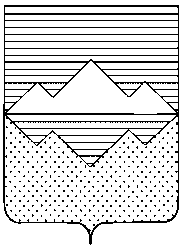 АДМИНИСТРАЦИЯСАТКИНСКОГО МУНИЦИПАЛЬНОГО РАЙОНАЧЕЛЯБИНСКОЙ ОБЛАСТИПОСТАНОВЛЕНИЕОт «28» апреля 2021 года № 355г. СаткаВ соответствии с Федеральным законом от 31.07.2020 г. № 248-ФЗ « О государственном контроле (надзоре) и муниципальном контроле в Российской Федерации» ПОСТАНОВЛЯЮ:1. Отменить постановление Администрации Саткинского муниципального района от 17.03.2020 г. № 148 «Об утверждении Административного регламента «Осуществление муниципального контроля в области использования и охраны особо охраняемых природных территорий местного значения» в новой редакции.2. Начальнику отдела организационной и контрольной работы Управления делами и организационной работы Корочкиной Н.П. опубликовать настоящее постановление на официальном сайте Администрации Саткинского муниципального района.3. Настоящее постановление вступает в силу со дня его подписания.4. Контроль исполнения настоящего постановления оставляю за собой.Глава Саткинского муниципального района                                            А.А. ГлазковОб отмене постановления от 17.03.2020 г.  №148 «Об утверждении Административного регламента «Осуществление муниципального контроля в области использования и охраны особо охраняемых природных территорий местного значения» в новой редакции